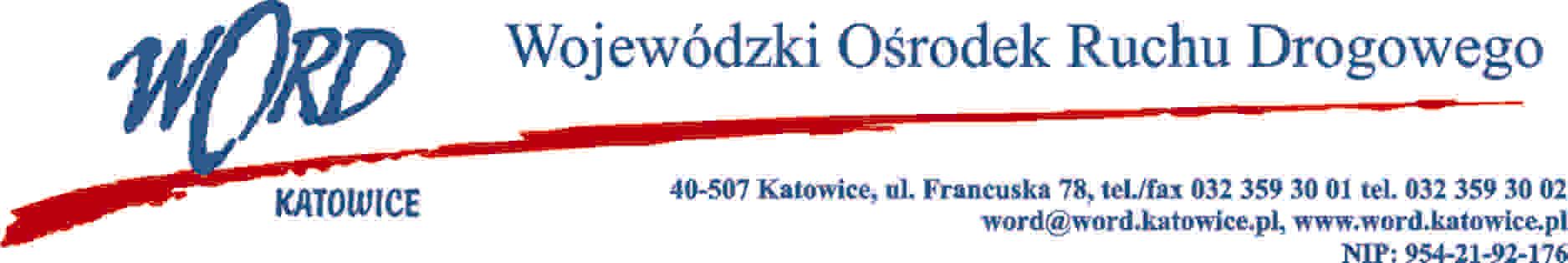 Postępowanie o udzielenie zamówienia publicznego o wartości poniżej 130.00 zł.Katowice 4.06.2021 r.Odpowiedzi na pytania Wykonawców z dnia 2.06.2021 r.Ad. 1. Dla punktów poboru 1 i 3 są umowy, które wymagają wypowiedzenia – według ogólnych warunków umowy okres wypowiedzenia umowy dla punktów poboru 1 i 3 wynosi 30 dni.Dla punktu poboru 2 nie ma zawartej umowy na dostawę paliwa gazowego ze względu na to, że z dniem 31.03.2021 r. umowa wygasła.Ad. 2. Dla punktów poboru 1 i 3 umowy zostały zawarte na czas nieoznaczony. Dla punktu poboru 2 nie ma zawartej umowy na dostawę paliwa gazowego ze względu na to, że z dniem 31.03.2021 r. umowa wygasła.Ad. 3.Nieokreślony dla punktu 1 oraz 3. Dla punktu poboru 2 nie ma zawartej umowy na dostawę paliwa gazowego ze względu na to, że z dniem 31.03.2021 r. umowa wygasła.Ad. 4. Zamawiający nie ma zawartych aneksów do umów na kompleksową dostawę paliwa gazowego.Ad. 5. Dla punktów poboru 1 i 3 sprzedawcą paliwa gazowego jest PGNiG. Dla punktu poboru 2 nie ma zawartej umowy na dostawę paliwa gazowego ze względu na to, że z dniem 31.03.2021 r. umowa wygasła.Ad. 6. Tak do ceny jednostkowej powinna być doliczona stawka podatku akcyzowego.Ad. 7. Polska Spółka Gazownictwa.Ad. 8. Zamawiający wyraża zgodę na zmianę zapisu.Ad. 9. Nr punkt poboru 1 – 8018590365500003418203, Nr punkt poboru 2 – 8018590365500000053612, Nr punkt poboru 3 – 8018590365500011442009.Ad. 10. Zamawiający wyraża zgodę na zmianę zapisu.Ad. 11. Zamawiający wyraża zgodę na zmianę wysokości wynagrodzenia w przypadku zmiany powszechnie obowiązujących przepisów prawa skutkujących zmianą podatków i opłat publicznoprawnych.Ad. 12. Zamawiający zmienił tytuł Tabeli 2 w Formularzu ofertowym. Zamawiający po podpisaniu kompleksowej umowy zawnioskuje o zmianę mocy umownej a co za tym idzie zmianę taryfy. Zamawiający nie wnioskował o  zmianę mocy umownej.Ad. 13.Wielkośc mocy umownej dla punktu 2: 58 m3/h.Ad. 14. Przewidywane zużycie.Ad. 15. Zamawiający wyraża zgodę na zawarcie umowy w formie korespondencyjnej.Punkt 1 poboruPunkt 1 poboruMiesiącZużycie w kWhStyczeń35882Luty29098Marzec 27154Kwiecień8668Maj5484Czerwiec608Lipiec0Sierpień0Wrzesień862Październik10549Listopad21860Grudzień37673Punkt 2 poboruPunkt 2 poboruMiesiącZużycie w kWhStyczeń1000Luty1000Marzec 1000Kwiecień1000Maj0Czerwiec0Lipiec0Sierpień0Wrzesień0Październik1000Listopad1000Grudzień1000Punkt 3 poboruPunkt 3 poboruMiesiącZużycie w kWhStyczeń17138Luty17138Marzec 12704Kwiecień12704Maj0Czerwiec0Lipiec0Sierpień0Wrzesień1414Październik1414Listopad17299Grudzień17299